BOSNA I HERCEGOVINA 		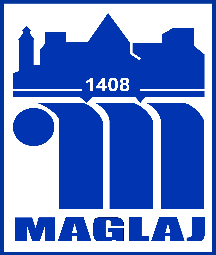 Federacija Bosne i HercegovineOpćina Maglaj, Viteska 4, 74250 MaglajSlužba za urbanizam, geodetske i imovinsko pravne poslovePodaci o podnositelju  zahtjeva:	Ime i prezime	:			JMBG	Adresa	:			Telefon/Fax	E-Mail	:		 Molim da mi se izmjeni i dopuni  izdato odobrenje za izgradnju broj: 		Izmjena i dopuna se odnosi na:Izmjene kojima se odstupa od rješenja datog projektom na temelju kojeg je izdato odobrenje ili  	uslova datih u urbanističkoj saglasnosti Promjena broja katastarske čestice - ispravka  Promjena investitora  Drugo: (navesti razlog i adresu) 		Prilozi:Rješenje o odobrenju za gradnju Projektna dokumentacija Posjedovni listZemljišno - knjižni izvadakTaksaMjesto i Datum                                                                                  POTPIS PODNOSITELJA ZAHTJEVAPredmet: Zahtjev za izmjenu/ dopunu  izdatog odobrenja za građenje